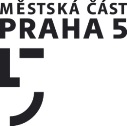 Základní a mateřská škola Praha 5 – Smíchov, Grafická 13/1060Adresa MŠ: Holečkova 38, 150 00 Praha 5Tel.:  257 314 807, mobil: 732 303 364e-mail: vedoucims@zsgraficka.cz                                                                                                                                                  Razítko kmenové mateřské školy   Závazná přihláška dítěte k docházce a stravování v době letních prázdninZávazně přihlašujeme své dítě:K docházce na prázdninový provoz v době:od:     25. 07. 2022  do  29. 07. 2022                  □* ANO       □*  NEod:       1. 08. 2022  do  5. 08. 2022                    □*  ANO      □*   NE           * zaškrtněte odpovídající variantuZAVAZUJEME SE  uhradit  školné a stravné  v hotovosti  dne     8. června 2022 od 13.00 – 17.00v kanceláři vedoucí učitelky – s sebou přineste z kmenové MŠ  vedle  této přihlášky i kopii Evidenčního listu s údaji o očkování.Úplata za předškolní vzdělávání:  450,- Kč, předškolní děti:  O,- KčStravné:  44 Kč/den,  7 leté děti:  47Kč/denPokud na prázdninový provoz  nenastoupíte, peníze za školné se nevracejí.
Důležité informace o dítěti:……………………………………….. …………………………………………………………………………………………………………..                                                               např. alergie, nechutenství, zvyky, speciální vzdělávací potřeby, apod.
……………………………………………………………………………………………………………………………………………………..……………………………………………………………………………………………………………………………………………………Spojení na rodiče:                                                                                    Z M O C N Ě N Í
                                                 k odvádění dítěte a pro předávání jiným pověřeným osobám ( § 31 NOZ)
                                                                   z Mateřské školy Holečkova 38, Praha 5V souladu s ustanovením hlavy II, pododdíl 3 – rodičovská odpovědnost, zákona č.89/2012 Sb., občanský zákoník a § 5 odst. 1 vyhlášky MŠMT č.14/2005 Sb., o předškolním vzdělávání níže podepsaní zákonní zástupci zmocňují následující osoby k převzetí dítěte a k jeho odvádění z mateřské školy.Jméno pověřené osoby:......................................................................rok narození: ....................................
                                                                                                               Spojení – tel.číslo…………………………… v jakém vztahu je uvedená osoba k dítěti………………………………………    
                                                                                                                                              / sestra, bratr, babička, sousedka,…./Jméno pověřené osoby:......................................................................rok narození: ....................................
                                                                                                               Spojení – tel.číslo…………………………… v jakém vztahu je uvedená osoba k dítěti………………………………………    
                                                                                                                                              / sestra, bratr, babička, sousedka,…./
Jméno pověřené osoby:......................................................................rok narození: ....................................
                                                                                                               Spojení – tel.číslo…………………………… v jakém vztahu je uvedená osoba k dítěti………………………………………    
                                                                                                                                              / sestra, bratr, babička, sousedka,…./
Prohlášení zákonných zástupců:Jsme si vědomi, že podle § 31 zákona č.89/2012 Sb., občanský zákoník, mají nezletilí způsobilost jen k  takovým právním úkonům, které jsou svou povahou přiměřené rozumové a volní vyspělosti odpovídající jejich věku.
Dále jsme si vědomi, že ve smyslu obecně platných právních předpisů (především §  násl. zákona č. 89/2012 Sb., občanský zákoník, a § 5 vyhlášky č.14/2005 Sb., o předškolním vzdělávání) jsme povinni doprovázet své dítě na cestě do MŠ a zpět, předat ho pedagogické osobě a zajistit jeho opatrování a péči. Ve výjimečných případech, kdy se nemůžeme dostavit pro své dítě osobně, žádáme, aby naše dítě bylo předáno osobě námi pověřené. Zákonný zástupce bere na vědomí, že pedagogický pracovník je oprávněn prověřit uvedené údaje uvedené na pověření. Pokud pověřená osoba odmítne součinnost při kontrole jeho osobních údajů, nebude dítě předáno.Platnost zmocnění od 25. 07. 2022 – 5. 08. 2022Dále prohlašujeme, že naše dítě v poslední době nepřišlo do styku s infekční chorobou, není v karanténě ani nařízené izolaci s COVID - 19 a je řádně očkováno dle očkovacího kalendáře.Výslovný informovaný souhlas se zpracováním osobních údajůJá pan/í …………………………………………, jako zákonný zástupce dítěte …………………………….…, dávám výslovný souhlas ke zpracování a uchovávání těchto osobních údajů mých a o mém dítěti, a to pro účel:1. Zpracování povinné dokumentace mateřské školy k zajištění letního prázdninového provozu – školní matrika (osobní a citlivé údaje- jméno, příjmení, datum a místo narození, rodné číslo, bydliště, údaje o zdravotním stavu a speciálních vzdělávacích potřebách) 2. Jména osob, které budou odvádět dítě z mateřské školy (jméno a příjmení osoby, rok narození).3. Kontakt na zákonné zástupce pro účely organizace výchovy a vzdělávání v mateřské škole v době konání letního prázdninového provozu (e-mail* nepovinný údaj, telefonní číslo, číslo účtu pro vracení přeplatků za stravné).4. Kontakt na zákonné zástupce – pokud není shodný s adresou dítěte (jméno, příjmení, adresa, telefonní číslo).Informace jsou zabezpečeny proti zneužití v řádně uzamčených prostorách.
Po ukončení letního prázdninového provozu nebudou tyto informace dále zpracovávány, budou archivovány dle skartačního a archivního řádu školy po dobu 5 let, po uplynutí této doby budou řádně zlikvidovány. Tento souhlas platí pro letní prázdninový provoz 25. 07. 2022 – 5. 08. 2022V Praze dne   ……………………………………..Zákonný zástupce: …………………………………………………………………………………………………………..                                                                                        (jméno, příjmení, bydliště)	…………………………………..
                                                                                                                                                Podpis zákonného zástupceJméno a příjmeníBydlištěDatum a místo narozeníRodné čísloZdravotní pojišťovna* nepovinný údajTelefon pro nejrychlejší spojeníe-mail: *nepovinný údajMatka:Jméno a příjmení:Nejrychlejší tel.spojení:Otec:Jméno a příjmení:Nejrychlejší tel.spojení:Adresa bydliště, pokud není shodná s bydlištěm dítěte: